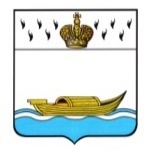 АДМИНИСТРАЦИЯВышневолоцкого городского округаПостановлениеот 15.03.2024                                                                                                  № 76г. Вышний ВолочекО введении временного ограничения движения транспортных средств по автомобильной дорогеобщего пользования местного значения муниципального образования Вышневолоцкий городской округ Тверской областиВ соответствии с частью 2.1 статьи 30 Федерального закона                 от 08.11.2007 № 257-ФЗ «Об автомобильных дорогах и о дорожной деятельности в Российской Федерации и о внесении изменений в отдельные законодательные акты Российской Федерации», подпунктами «а» и «в» пункта 5 Порядка осуществления временных ограничения или прекращения движения транспортных средств по автомобильным дорогам общего пользования регионального и межмуниципального значения Тверской области, автомобильным дорогам общего пользования местного значения муниципальных образований Тверской области, утвержденного постановлением Правительства Тверской области от 20.03.2012 № 104-пп, Уставом Вышневолоцкого городского округа Тверской области,  в связи         с проведением ремонтных работ системы водоснабжения  и в целях обеспечения безопасности дорожного движения, Администрация Вышневолоцкого городского округа постановляет:Ввести на территории муниципального образования Вышневолоцкий городской округ Тверской области временное ограничение движения транспортных средств по автомобильной дороге общего пользования местного значения муниципального образования Вышневолоцкий городской округ Тверской области– Тверская область, Вышневолоцкий городской округ, город Вышний Волочек, участок дороги по ул. Котовского от Казанского проспекта до ул. Красных Печатников на 19 марта 2024 года с 9ч 00мин до 19ч 00мин.Предусмотреть объезд транспорта, в том числе транспорта пассажирских перевозок по маршрутам № 8, 11, 267, 261, 255 город Вышний Волочек по ул. Красных Печатников - Казанский пр-т, предусмотреть остановку у СОШ № 7.Управлению жилищно-коммунального хозяйства, дорожной деятельности и благоустройства администрации Вышневолоцкого городского округа:обеспечить незамедлительное информирование пользователей автомобильных дорог о введении временного ограничения движения транспортных средств путем размещения информации на официальном сайте муниципального образования Вышневолоцкий городской округ Тверской области в информационно-телекоммуникационной сети «Интернет»                и в средствах массовой информации;обеспечить информирование Управления Государственной инспекции безопасности дорожного движения Управления Министерства внутренних дел Российской Федерации по Тверской области о введении временного ограничения движения транспортных средств в течение 5 рабочих дней         со дня принятия настоящего постановления.опубликовать настоящие постановление в газете «Вышневолоцкая правда», разместить на официальном сайте муниципального образования Вышневолоцкий городской округ Тверской области в информационно-телекоммуникационной сети «Интернет».5. Контроль за исполнением настоящего постановления возложить на Заместителя Главы Администрации Вышневолоцкого городского округа    С.Б. Богданова.6. Настоящее постановление вступает в силу со дня его принятия.ГлаваВышневолоцкого городского округа                                                 Н.П. Рощина